Самопідготовка В 7-А класі                                                Провела: вихователь Глущенко Н.А.Мета: Закріплювати знання, вміння отримані на уроках. Проводити корекційну роботу по розвитку пам'яті, уваги, логічного мислення, мовлення дітей за допомогою дидактичних ігор «Відгадай слово», гра на увагу «Корисні продукти», «Загадки» Формувати обчислювальні навички в межах 1000; закріплювати знання таблиці множення і ділення Д / І «Виріши і расшифруй», «Веселі задачки». Розвивати дрібну моторику і рухову активність через різні фізпаузи з метою підвищення рівня працездатності дітей: - Пальчикова гімнастика «Апельсин»; - Вправа для профілактики порушення постави «Веселка»; - Дихальна гімнастика «Вітерець»; - Гімнастика для очей «Листопад». Виховувати відповідальність, дисциплінованість при виконанні домашніх завдань. Корекційна робота з математики з уч-ся: Гусєв Данило.Хід заняттяl. Підготовча частина. 1. Організаційний момент. - Діти, подивіться як багато у нас гостей, давайте привітаємо їх. (Діти хором вітаються) - А знаєте, ви ж не просто привіталися, а подарували один одному частинку здоров'я, тому що сказали: Доброго дня!  Здоров'я бажаю! - Недарма народна приказка говорить: «Вітатися не будеш, здоров'я не добудеш» Сідайте діти, стежимо за своєю поставою, адже осанка- запорука краси. 2. Психологічна підготовка. - Діти, а які прислів'я ви знаєте про здоров'я? «Чистота - найкраща красота», «Здоров'я дорожче золота», «В здоровому тілі - здоровий дух», - Народна мудрість говорить, що здоров'я надходить краплями, а зникає пудами.-Діти, тепер ви знаєте, що найцінніше в житті людини це? (Здоров'я) ll. Основна частина.Перш ніж почнемо виконувати домашнє завдання, ми з вами пограємо. Сьогодні ми вирушимо в подорож, а щоб дізнатися куди, вам потрібно пограти в гру «Відгадай слово» (На дошці записуються ряд чисел, поруч розміщується плакат з абеткой. (Слайд 1) Діти, тут зашифровано слово, давайте його відгадає. Для цього пронумеруємо літери алфавіту і з'ясуємо, які з них відповідають написаним числам. 10,6, 19, 21, 19, 3, 31, 32.ЗДОРОВ’ЯВ путь-дорогу собирайся,За здоровьем отправляйся!  -І так діти, ми вирушаємо в країну «Здоров'я» 1. Станція «СПОРТИВНА» (слайд)  - Хлопці, ви любите фізкультуру? Адже ще один помічник у збереженні здоров'я - це рух. Потрібно щоб кожний з вас робив вранці зарядку, більше ходив пішки, грали в рухливі ігри, не пропускав без причини уроки фізкультури. Адже ці заняття зміцнюють здоров'я людини, робить його спритним, швидким, витривалим і сильним.- І зараз ми з вами дізнаємося, які види спорту допомагають зміцнити ваше здоров'я.   (Картинки + загадки, спортивні ігри - діти називають вид спорту)- Як сказав великий педагог В.А. Сухомлинський - «Розум дитини перебуває на кінчиків його пальців»  Вправа для дрібної моторики «М'ячик-Їжачок» (для активізації інтелекту дітей).М'ячик-їжачок ми візьмемо, (беремо масажний м'ячик)Покатаємо і потремо. (Катаємо між долоньок)Вгору підкинемо і зловимо, (можна просто підняти м'ячик вгору)І голки порахуємо. (Пальчиками однієї руки натискаємо на шипики)Пустимо їжачка на стіл, (кладемо м'ячик на стіл)Ручкою їжачка пригорнемо (ручкою притискаємо м'ячик)І трошки покатаємо ... (ручкою катаємо м'ячик)Потім ручку поміняємо. (Міняємо ручку і теж катаємо м'ячик)-Діти, я для вас підготувала «Веселі задачки». Я вам їх зараз зачитаю, а ви  порахуйте і відповідь дайте .Десять детей в хоккей играли.                                                                                          Одного домой позвали,                                                                                                      Смотрит он в окно, считает,                                                                                               Сколько их теперь играет?        (Діти, а ви знаєте такий вид спорту?)Індивідуальна робота з уч-ся:  Гусєв Д. (викласти з камінчиків число 1,7,4).А тепер, давайте вирішимо приклади і розшифруємо прислів'я.   400+40 = 440                      560-200 =  360                              130+70 = 200   здоровий                                 спорт                                              любить   270+300= 570                    110-10= 100                             1000-300 =700      і	хто	                                      бодьорийПриклади ви вирішили правильно, тепер розшифруємо прислів'я, від меншої суми у відповідях в порядку зростання прочитаємо прислів'я. «Кто любит спорт - здоров и бодр»- Який сьогодні день тижня? - Скільки сьогодні у вас було уроків? - Діти, на самопідготовки ми повинні згадати те, що ви вивчали на уроках і підготуватися до наступного робочого дня, щоб завтра почувати себе впевнено, і досягти нових знань.Яке домашнє завдання вам сьогодні задали з математики?Діти, але перед тим як почнемо виконувати домашнє завдання, ми зробимо гімнастику для пальчиків «Апельсин». - Діти, а що ви знаєте про поставу?   У далекій Індії - вода, дороге задоволення. Люди ходили по воду, несли наповнений глечик на голові. Щоб глечик утримати на голові, треба прямо тримати поставу або глечик впаде.Спробуємо разом з ними вирушити до струмка. (Виконуємо д / з з мочалками на голові).Виконання д / з. з математики.Діти, а зараз давайте трохи відпочинемо і зробимо физ-хвилинку, щоб добре себе почувати і бути в доброму гуморі. Физхвилинка «Веселка»( з відеокліпом.)- Діти, ми з вами відпочили і тепер знову вирушимо подорожувати по країні «Здоров'я»- І наступна не мала важлива для здоров'я  Станція «Правильне харчування» - Як ви думаєте, навіщо людина вживає харчові продукти? (Щоб жити, щоб бути сильной) -А всяка їжа буває корисна?Гра на увагу «Корисні продукти» Вихователь показує картинки з продуктами харчування, а діти плещуть у долоні, якщо продукт корисний. (Риба, чіпси, кефір, цукерки, капуста, морква, торт, каша, сік, цибулю, яблуко, пепсі, груша, молоко, ковбаса, мед). - Діти, а в яких перерахованих продуктів присутня літера «Р» -Подивіться уважно на малюнок і назвіть слова зі звуком р-р-р   Русалка, лицар, рись, рак, черепашка, ракета, риба, річка, ромашка, веселка, троянда). (Слайд з малюнками).Дихальна гімнастика :Дує легкий вітерець  І хитає так листок.  (Видих спокійний, ненаголошений).Як подув холодний вітер -  В повітрі осінньому полетіли,  закружляли осінні листочки.Діти беруть листочки на ниточках і довго дують на них, спостерігаючи за кружлянням листочків.Зробили вдих носом, потім під час тривалого видиху вимовляємо звук р-р-р-р Молодці! Відеоролик - Діти, давайте про співаємо пісеньку зі звуком «Р»(презентація) РА - РА - РА -РА -Ось висока гора РИ-РИ-РИ-РИ -За горою комари РО-РО-РО-РО- Втратив півень перо РУ-РУ РУ-РУ- А борсук забрав в нору- Наступна станція «Особиста гігієна» На цій станції вам потрібно відгадати Загадки (мило, щітка, зубна паста, гребінець, рушник). Гра «Збери слово» (Надруковані слова з переставленими в них літерами, треба повернути «заблукали» букви на місце). П У Ш А Н Ь М ,  М Ч А К А Л О - Діти, ось ми з вами розшифрували предмети та приладдя, які допомагають нам дотримуватися гігієни. - Скажіть, а чи знаєте ви правила догляду за шкірою? - мити руки в міру забруднення - перед їжею, після туалету, після прогулянки, - стежити за чистотою нігтів - не можна гризти, - берегти шкіру від порізів і ран, - берегти шкіру від опіків та обмороження.Гімнастика для очей «Осінь» (слайд) - Діти, ось ми підійшли до останньої станції «Режим дня» (Слайд). - Заняття спортом, вживання корисних продуктів і дотримання гігієни недостатньо для збереження здоров'я. Дуже важливо вчасно харчуватися. І не тільки харчуватися, але і вчитися, працювати і відпочивати. Зберегти ваше здоров'я допоможе режим дня   (Презентація «Режим дня»). - Діти, а для чого нам потрібні книги? Книги - наші вірні і мудрі друзі, наші добрі порадники. Живуть вони поряд з нами в шафах і на полицях. Варто тільки захотіти протягнути руки і поведуть вони нас по лісах, морях і різним країнам, розкажуть дивовижні історії, повідають чудові таємниці.   Вірш про книжку
Полюби їх у житті-
І улюблені герої
Будуть друзями в путі.
Сторінки книжок завітних
Всіх нас доброму навчать-
Працювати, і учитись,
Й Батьківщину шанувать!Вірши про здоров’яЩоб здоров`я зберегти, Організм свій зміцнити, Знає вся моя сім`я Повинен бути режим у дні.Потрібно всім довше спати. Ну а вранці не лінуватися - На зарядку ставати! Чистити зуби, умиватися, І частіше посміхатися, Загартовуватися, і тоді Не страшна тобі хандра. У здоров`я є вороги, З ними дружби не води! Серед них тихоня лінь, З нею борись ти кожен день.Щоб жоден мікроб Не потрапив випадково в рот, Руки мити перед їжею Потрібно милом і водою. Їсти овочі і фрукти, Рибу, молокопродукти - Ось корисна їжа, Вітамінами повна! На прогулянку виходь, Свіжим повітрям дихай. Тільки пам`ятай при догляді: Одягатися по погоді! Ну, а якщо вже сталося: Розболітися вийшло, Знай, до лікаря тобі пора. Він допоможе нам завжди! Ось ті добрі поради, У них і заховані секрети, Як здоров`я зберегти. Навчися його цінувати!Питання з читання.-Діти, чому нас вчить цей вірш?Релаксація під музику.    Під музику «Золота осінь» У природі є сонечко, Воно всім світить, і всіх любить і всіх гріє. Давайте створимо сонечко в собі. Закрийте очі, уявіть в своєму серці маленьку зірочку. Подумки направляємо до неї промінчик, який несе любов, зірочка збільшилася. Направляємо промінець який несе світ. Зірочка знову збільшилася, направляємо промінчик з добром, зірочка стала ще більше. Я направляю до зірочці промінчики, які несуть здоров'я, радість, тепло,  ніжність і ласку. Тепер зірочка стає величезною, як сонце, воно несе тепло всім-всім. Покажіть, якою стала ваша зірочка.lll. Заключна частина. 1.Підведення підсумків.Наша подорож підійшла до кінця, давайте згадаємо, який спосіб життя потрібно вести, щоб бути здоровим (правильно харчуватися, займатися спортом, загартовуватися, дотримуватися санітарію і гігієну, дотримуватися режиму дня). - А ще, хлопці в дівчатка, щоб зберегти своє здоров'я і здоров'я оточуючих, нам всім потрібна ДОБРОТА. -Адже тільки добра людина відчуває себе веселим, бадьорим і здоровим.Давайте хором побажаємо, гостям і один одному БУДЬТЕ ЗДОРОВІ! --І хочу вам вручити смайли з побажаннями (вручення смайликів)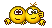 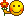 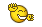 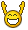 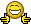 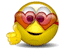 